23.11.2017г. на отделении «ОиПП» проведён  классный час в группе 102.Тема классного часа: «День народного единства».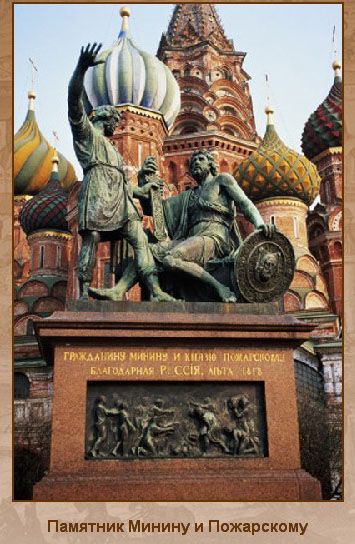 В память об освобождении Москвы от интервентов на Красной площади на средства князя Дмитрия Пожарского был возведен храм в честь иконы Казанской Богоматери.Первый скульптурный памятник в Москве благодарная Россия установила Минину и Пожарскому на Красной площади  (скульптор Мартос, 1818 год)Данное мероприятие проведено   библиотекарем Коваленко Л.Н. Во время проведения классного часа  использовались такие методы как: показ презентации.